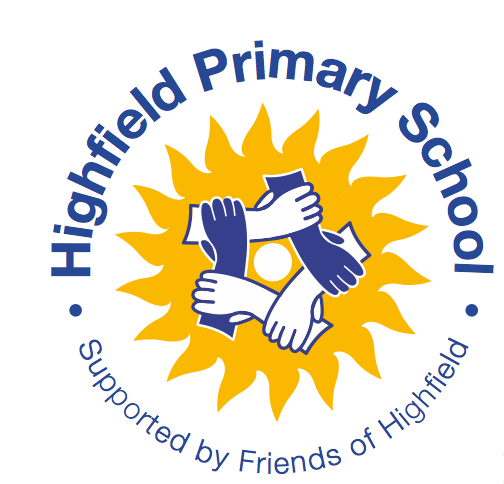 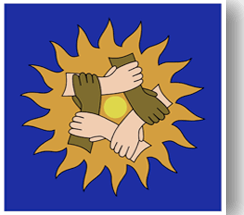 Sumer Fete: Saturday 29th June 2019 12pm-4pmOur A5 full colour programme is complementary for our fete visitors and local businesses.PLEASE FILL IN YOUR COMPANY DETAILS BELOW. INDICATE YOUR CHOICE BY TICKING WHERE APPROPRIATE IN THE TABLE BELOW.FOH is a registered charity: 1181520                                    =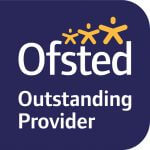 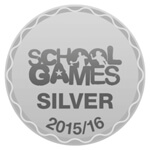 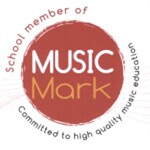 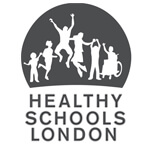 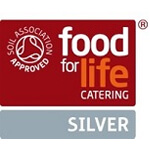 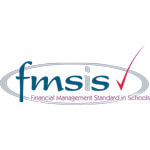 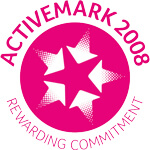 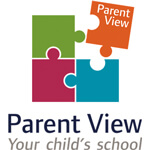 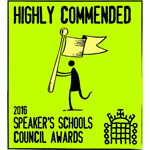 COMPANY DETAILS COMPANY DETAILS Name of companyContact NameMobile NumberEmailAddressBROCHURE ADVERTISMENTEmail advert by: 1/05/19*Ensure your advert stands out from the crowd by offering a special discount for customers that mention your advert from the brochure. Companies that do so will receive an additional mention for free on our ‘Exclusive Offers’ page. If you wish for us to use last year’s advert, please let us know.BROCHURE ADVERTISMENTEmail advert by: 1/05/19*Ensure your advert stands out from the crowd by offering a special discount for customers that mention your advert from the brochure. Companies that do so will receive an additional mention for free on our ‘Exclusive Offers’ page. If you wish for us to use last year’s advert, please let us know.BROCHURE ADVERTISMENTEmail advert by: 1/05/19*Ensure your advert stands out from the crowd by offering a special discount for customers that mention your advert from the brochure. Companies that do so will receive an additional mention for free on our ‘Exclusive Offers’ page. If you wish for us to use last year’s advert, please let us know.SPONSORSHIPDeliver your company banner to the office by 1/06/19£55
RUN A STALLArrive to set up your stall by 11am.£35*Please provide your own furniture.RAFFLE PRIZESubmit your prize by 1/05/19*Companies donating prizes will receive a mention on our brochure’s Raffle page and on posters around the school groundsFull Page portrait £65 148.5mm(w) x 210mm(h)Full Page portrait £65 148.5mm(w) x 210mm(h)1/2 page landscape £40
148.5mm(w) x 105mm(h)SPONSORSHIPDeliver your company banner to the office by 1/06/19£55
Please write a description of your stall here:Please write a description of your prize here:Tick  Please complete your payment within 14 days of receiving your invoice numberPlease complete your payment within 14 days of receiving your invoice numberPlease complete your payment within 14 days of receiving your invoice numberPlease complete your payment within 14 days of receiving your invoice numberAccount Name    Account Number     Sort CodeReference The Friends of Highfield2075168520-98-21Please wait until you have received your invoice number and complete payment within 14 days. Once received, use your invoice number and company name as payment reference.Your Total: 